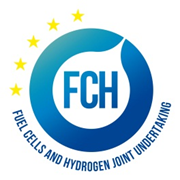 List of Decisions of the FCH 2 JU Governing Board for 2012This document lists the decisions which were taken by the Governing Board of FCH JU through 1 January to 31 December 2012. The type of decision identifies which decisions were taken at a Meeting and which decisions were taken by Written Procedure (WP).ReferenceTypeDecision TitleFCH-GB-2012-01WPDecision on 7 February 2012 of the Communication StrategyFCH-GB-2012-02WPDecision on 10 February 2012 of the Methodology for in-kind contributionsFCH-GB-2012-03WPDecision on 29 February 2012 of the Provisional Annual Accounts for the year 2011FCH-GB-2012-04MEETINGDecision on 7 March 2012 of the 3rd batch of implementing rules including (i) Decision on policy on protecting the dignity of the person and preventing psychological harassment and sexual harassment on staff appraisalFCH-GB-2012-05MEETINGDecision on 7 March 2012 of the proposal to provide FCH JU funding to Lincoln Composites, a US based SME of the Norwegian company Raufoss Fuel Systems, in the projects ‘278769 – Deliverhy’ and ‘256671 – HYCOMP’.  The GB requested to be timely informed when participants of third country participants is requested by the consortium at the negotiation stageFCH-GB-2012-06MEETINGDecision on 7 March 2012 of the organization of the next Stakeholders’ General Assembly in Paris on 12 October 2012FCH-GB-2012-07MEETINGDecision on 7 March 2012 of the organization of the next FCH JU Review Days at Charlemagne Building in Brussels on 28/29 November 2012FCH-GB-2012-08MEETINGDecision on 7 March 2012 that no comment is added to the FCH JU position vis-à-vis the recommendations of the 1st Interim Evaluation Report, the Executive Director shall transmit this position to all FCH JU BodiesFCH-GB-2012-09MEETINGDecision on 7 March 2012 that the two new members of the Scientific Committee have to be nominated at the next Governing Board meeting.  A list of potential candidates should be submitted to the FCH JU Executive Director and then to the GB members for the final decision and appointmentFCH-GB-2012-10WPDecision on 30 March 2012 of the Multi-annual Staff Policy Plan (MSPP) 2013- 2015FCH-GB-2012-11WPDecision on 30 March 2012 of the Study on Fuel Cell bus commercialisationFCH-GB-2012-12WPDecision on 5 June 2012 of the Modification of FCH JU Grant Agreement (forms D and E)FCH-GB-2012-13WPDecision on 7 June 2012 on the 1st batch of FCH JU Call for Proposals 2011FCH-GB-2012-14WPDecision on 12 June 2012 of the Annual Activity Report 2011FCH-GB-2012-15WPDecision on 27 June 2012 on the 2nd batch of FCH JU Call for Proposals 2011FCH-GB-2012-16MEETINGDecision on 29 June 2012 of the Final Annual Accounts 2011FCH-GB-2012-17MEETINGDecision on 29 June 2012 of the appointment of Prof. Daria Vladikova and Prof. Ulrich Stimming as members of the FCH JU Scientific CommitteeFCH-GB-2012-18MEETINGDecision on 29 June 2012 of the amendment n°1 to the FCH JU Budget 2012FCH-GB-2012-19MEETINGDecision on 29 June 2012 of the annual Assessment of the in-kind contributions for the year 2011FCH-GB-2012-20MEETINGDecision on 29 June 2012 on having a GB meeting on 11 October in ParisFCH-GB-2012-21WPDecision on 14 August 2012 on the 3rd batch of FCH JU Call for Proposals 2011FCH-GB-2012-22WPDecision on 21 Augustus 2012 of a specific contract for the Study on the trends in terms of investments, jobs and turnover in the Fuel cells and Hydrogen SectorFCH-GB-2012-23WPDecision on 25 September 2012 of the change in the organisational structure of the FCH JU Programme OfficeFCH-GB-2012-24MEETINGDecision on 11 October 2012 of the correction factor 0.8 to be applied for the Call 2012FCH-GB-2012-25MEETINGDecision on 11 October 2012 of the list of proposals to start negotiations (including last proposal 325340, acronym HESTON), the reserve lists, the list of proposals which failed thresholds and the list of ineligible proposals.FCH-GB-2012-26MEETINGDecision on 11 October 2012 of the adoption of the amendment n°2 to the FCH JU Budget 2012FCH-GB-2012-27MEETINGDecision on 11 October 2012 on having a GB meeting on 29 November 2012FCH-GB-2012-28WPDecision on 15 October 2012 of the strategy for hydrogen transport in the UK: development of a European FCH vehicles  roll-outFCH-GB-2012-29WPDecision on 18 October 2012 on the 4th batch of FCH JU Call for Proposals 2011FCH-GB-2012-30WPDecision on 26 October 2012 on the 5th batch of FCH JU Call for Proposals 2011FCH-GB-2012-31WPDecision on 21 November 2012 on the 6th batch of FCH JU Call for Proposals 2011FCH-GB-2012-32MEETINGDecision on 29 November 2012 of the appointment of Prof. Eden Mamut and Prof. Karl Ernst Noreikat as Scientific Committee members as from 1 January 2013 and approved the creation of a reserve listFCH-GB-2012-33MEETINGDecision on 29 November 2012 of the organization of the next Stakeholders’ General Assembly and the FCH JU Review Days in BrusselsFCH-GB-2012-34MEETINGDecision on 29 November 2012 on having the next GB meeting in March 2013 in BrusselsFCH-GB-2012-35WPDecision on 7 December 2012 on the 7st batch of FCH JU Call for Proposals 2011FCH-GB-2012-36WPDecision on 19 December 2012 on the AIP 2013